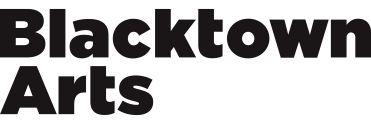 IMPORTANT: 
Please use an * to indicate which items the grant money will be spent on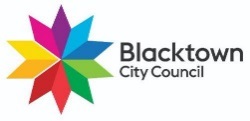 INCOMEPlease include all income to be used for your activity/project
$AmountGrant amount requested from Blacktown Arts Residency ProgramFunding from other sources, e.g. other grants, donations etc.Value of in-kind support from other areas (other than your organisation)e.g. another group/organisation assistance; Value of in-kind support from you (including volunteer hours)TOTAL INCOMETotal Income must match total expenditureEXPENDITURE *Please itemise all expected expenditure for your project$AmountArtist’s fees (you must pay artists working on the project)Materials (please list)Other (Please note no equipment can be purchased with this funding)Other Other Other Value of in-kind support from you (including volunteer hours)TOTAL EXPENDITURE
Total Expenditure must meet total income